Informace o pozemku | Nahlížení do katastru nemovitostíInformace o pozemkuParcelní číslo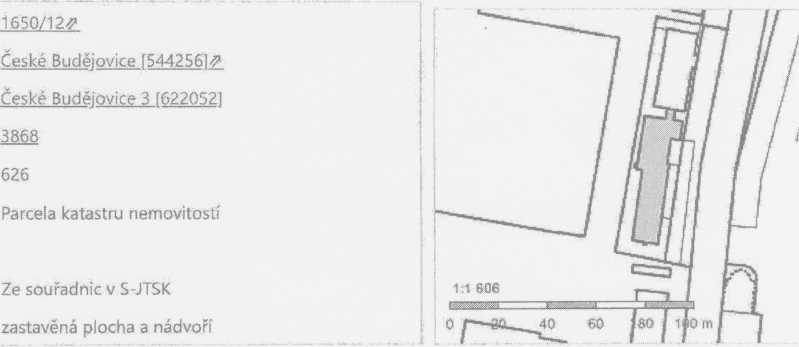 Obec:Katastrální území:číslo IV:Výměra [m2]:Typ parcely:Mapový list;Určení výměry:1 Druh pozemku:Součástí je stavbaBudova bez čísla popisného   objekt občanské vybavenostinebo evidenčního:Stavba stojí na pozemku:	p. č. 1650/12Vlastníci, jiní oprávněníVlastnické právo	PodílJihočeský kraj, U Zimního stadionu 1952/2, České Budějovice 7, 37001 České BudějoviceHospodaření se svěřeným majetkem kraje	PodílStřední škola obchodní, České Budějovice, Husova 9, Husova tř. 1846/9, České Budějovice 3, 37001 české BudějoviceZpůsob ochrany nemovitostiNejsou evidovány žádné způsoby ochrany.Seznam BPEJParcela nemá evidované BPEJ.Omezení vlastnického právaTyp	■Předkupní právoJiné zápisyNejsou evidovány žádné jiné zápisy.Řízení, v rámci kterých byl nemovitosti zapsán cenový údajNemovitost je v územním obvodu, kde státní správu katastru nemovitostí ČR vykonává Katastrální úřad pro Jihočesky kraj, Katastrální pracoviště České BudějoviceZobrazené údaje mají informativní charakter. Platnost k 20.07.2020 07:00:03.€> 2004 - 2020 Česky úřad zeměměřicky a katastrálním	Verze aplikace 5.6.3 build 0	1/1